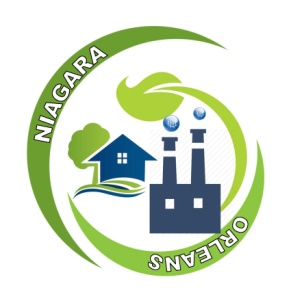 Property Report:Property Contact Information:Contact Name: Andrea Kylczek Contact Phone Number: 716-278-8761Contact Email Address: andrea.klyczek@niagaracounty.comProperty Information:Property Address: Property SBL#: Approximate Year Built:                       Approximate Square Footage: Number of Bedroom: Number of Bath:    Property & Neighborhood Development Summary:Please describe below the preferred redevelopment plan and include any noteworthy results the municipality would like NORLIC to take into consideration, i.e. owner occupancy, desired tenant, etc. (Please use additional pages if necessary)    1. GroundsGrading:Grading Slope: Grading Conditions: Comments: Driveway/Sidewalk & Walkways:Driveway/Sidewalk material: Driveway/Sidewalk Conditions: Comments: Vegetation:Vegetation Conditions: Comments: Retaining Wall:Retaining Wall Material: If other: Retaining Wall Condition:  Comments: Other Conditions:  Comments: Note: Inspect electrical service conditions while outside.2. ExteriorEntrance Conditions:Front Entrance Type: If other: Front Entrance Conditions:  Comments:  Rear Entrance Type: If other: Rear Entrance Conditions  Comments: Exterior Walls/Trim:Structure Type: If other: Exterior Wall Covering: If other: Exterior Wall Conditions:  Comments: Trim material: If other: Trim Conditions:  Comments: Eave/Soffit/Fascia:Conditions  Comments: Windows/Exterior Doors:Window Material: If other: Window Type: If other: Window Conditions:  Comments: Door Conditions:  Comments: Exterior Water Spickets:Faucet Conditions:  Comments: 3. RoofingRoof Covering:Method of Inspection: Roof Style: If other: Roof Covering Material: If other: Number of Layers: Roof Condition:  Comments: Flashing Conditions:  Comments: Condition of Roof Penetrations:  Comments: Gutter and Downspout Conditions:  Comments: Chimney:Chimney Material:    If other: Chimney Conditions:  Comment: Attic:Access Location: Method of Inspection: Roof Frame Type: If other: Roof Frame Condition:  Comments: Ceiling Frame Type: If other: Ceiling Frame Condition:  Comments: Attic Ventilation Type: If other: Attic Ventilation Conditions:  Comments: Insulation Type: If other: Insulation Conditions:  Comments: Attic Fan Condition  Comments: Other Attic Conditions:  Comments: 4. Heating/AirHeating:Location of Unit Heating Type: If other: Energy Source: If other: Heating Unit Condition:  Comments: Distribution Type: If other: Distribution Conditions:  Comments: Ventilation Conditions  Comment: Thermostat Condition:  Comments: Air Conditioning/Cooling:Cooling System Type: If other: A/C Unit Power: Unit Conditions:  Comments: A/C Line Conditions:  Comments: Fireplace:Fireplace Location: Fireplace Type: If other: Fireplace Conditions:  Comments: 5. ElectricalService Drop/Weatherhead:Electrical Service Type: Electrical Service Material: Number of Conductors: Electrical Service Condition:  Comments: Grounding Condition:  Comments: Main Electrical Panel:Main Disconnect Location:  If other: Main Panel Location: Panel Amperage Rating: If other: Circuit Protection Type: If other: Main Panel Conditions  Comments: Wiring:Conductor Type: If other: Wiring Method: If other: Conditions:  Comments: Electrical subpanel(s): Subpanel Location(s): Subpanel Conditions  Comments: 6. PlumbingWater Main Line:Main shutoff Location: Main Line Material: If other: Main Line & Valve Condition  Comments: Water Supply Lines:Supply Line Material: If other: Supply Line Conditions  Comments:  Drain/Waste Lines:Drain Line Material: GalvanizedDrain Line Conditions  Comments: Plumbing Vent System:Plumbing Vent Pipe Material: Plumbing Vent Conditions:  Comments: Gas/Oil Fuel Systems:Main Shutoff Location: Fuel Line Material: If other: Fuel Line Conditions  Comments: Fuel Storage Tank Condition  Comments: Water Heater(s):Water Heater Type: If other:Water Heater Location: Capacity:  GallonsWater Heater Conditions:  Comments: 7. Interiors:Interior Walls/Ceilings/Floors:Wall Conditions:  Comments: Ceiling Conditions:  Comments: Floor Conditions  Comments: Closet Conditions  Comments: Heating Source Conditions  Comments: Windows/Doors:Interior Window Conditions  Comments: Interior Door Conditions  Comments: Interiors Electrical Conditions:Electrical Conditions  Comments: Lighting Conditions  Comments: Ceiling Fan Conditions  Comments: Smoke Detectors Present? Comments: 8. KitchenWalls/Ceilings/Floors:Wall Conditions  Comments: Ceiling Conditions  Comments: Floor Conditions  Comments: Closet Conditions  Comments: Heating Source Conditions  Comments: Windows/Doors:Kitchen Window Conditions  Comments: Kitchen Door Conditions  Comments: Kitchen Electrical Conditions:Electrical Conditions  Comments: Lighting Conditions  Comments: Ceiling Fan Conditions  Comments: Sink/Counter Tops/Cabinets:Counter Condition  Comments: Cabinet Conditions  Comments: Sink Plumbing Conditions  Comments: Sink Faucet Condition  Comments: Garbage Disposal Condition  Comments: Appliances:Stove/Range Type: Stove/Range Conditions  Comments: Hood/Fan Condition  Comments:  Dishwasher Condition  Comments: Refrigerator Condition  Comments: 9. Bath(s):Walls/Ceilings/Floors:Wall Conditions  Comments: Ceiling Conditions  Comments: Floor Conditions  Comments: Closet Conditions  Comments: Heating Source Conditions  Comments: Windows/Doors:Window Conditions Comments: Door Conditions  Comments: Bathroom Electrical Conditions:Electrical Conditions  Comments: Lighting Conditions  Comments: Ventilation Fan Conditions  Comments: Sink/Plumbing:Counter/Cabinet Conditions  Comments: Sink Drain Conditions  Comments: Faucet Conditions  Comments: Shower/Tub/Toilet:Shower Enclosure Condition: Comments: Tub Condition:  Comments: Bath Faucet Condition:  Comments: Toilet Condition:  Comments: 10. Basement:Basement Walls/Ceilings/Floors:Wall Conditions:  Comments: Ceiling Conditions:  Comments: Floor Conditions:  Comments: Closet Conditions:  Comments: Heating Source Conditions:  Comments: Windows/Doors:Window Conditions:  Comments: Door Conditions:  Comments: Electrical Conditions:Electrical Conditions:  Comments: Sump Pump Conditions:  Comments: Other Basement Conditions:  Comments: 11. Garage/Laundry:Garage:Garage Type: Exterior Siding Condition (if detached):  Comments: Roofing Condition (if detached):  Comments: Garage Interiors:Wall Conditions:  Comments:  Ceiling Conditions:  Comments: Floor Conditions:  Comments: Window Conditions:  Comments: Door Conditions:  Comments: Electrical/Lighting Conditions  Comments: Garage Vehicle Door:Vehicle Door Condition  Comments: Automatic Door Opener Condition  Comments: Laundry Room:Laundry Room Conditions  Comments: 12. Foundation/Crawl Space:Foundation:Access Method: Access Condition:  Comments: Foundation Type: Foundation Material: Foundation Conditions  Comments: Column Type: Column Conditions  Comments: Ventilation Conditions  Comments: Flooring/Structure:Flooring Support Type: Flooring Support Conditions  Comments: Crawl Space Insulation/Vapor Barrier:Insulation Conditions  Comments: Vapor Barrier Conditions  Comments: Other Crawl Space Conditions: Comments: 